В Конгресс-центре ТПП РФ 11 апреля состоялась торжественная церемония награждения победителей III Всероссийского конкурса по истории предпринимательства «Наследие выдающихся предпринимателей России».Нас награждали в номинации: «Лучший урок для школьников с использованием материалов по истории предпринимательства».Мы участвуем в этом конкурсе второй год подряд. В прошлом году участвовали в номинации «Бизнес-прорыв: успех на международных рынках». Тема нашей прошлогодней работы: Предприниматель Балакшин Александр Николаевич. Успех на международных рынках».В этом году мы апробировали данную работу и провели урок с использованием материалов прошлого исследования. В гимназии № 2 города Сургут мы провели уроки. В 10–11 классах по программе есть учебный предмет «Предпринимательская деятельность». Мы провели два урока в 10А классе: один был посвящен деятельности предпринимателя А. Н. Балакшина, второй – практический. Гимназисты делились на группы и работали с раздаточным материалом «Экономическое положение российских губерний XIX века». Исследуя условия учебной задачи, обсудили способы решения, фиксировали итоги работы для последующего взаимообмена информацией. Ребята с большим интересом погрузились в работу и почувствовали себя предпринимателем XX века. Некоторых из ребят тема истории предпринимательства заинтересовала настолько, что они решили писать работы в этой сфере уже в рамках дисциплины: «Проектная деятельность». И что самое интересное – на награждение в Москве мы встретили ученицу 10А класса Дашу Екимову, в котором как уже выше было сказано, мы проводили уроки в ходе производственной практики. Даша начала свой путь исследователя в области истории предпринимательства после нашего урока. Она написала работу и заняла призовое место в номинации: «Социальная ответственность бизнеса в дореволюционной России».Всероссийский конкурс по истории предпринимательства «Наследие выдающихся предпринимателей России» проводится Музеем предпринимателей, меценатов и благотворителей совместно с «ОПОРОЙ РОССИИ» с 2021 года при поддержке Минобрнауки России, Минэкономразвития России, Минкультуры России, Института российской истории РАН, РСПП, ТПП РФ, Департамента предпринимательства и инновационного развития города Москвы, Комитета общественных связей города Москвы, Росмолодежь, Фонда имени Ивана Бецкого, Фонда «Общественное мнение», ВЦХТ, Фонда Росконгресс и направлен на популяризацию истории российского предпринимательства среди молодежи, содействие коммуникации научного, образовательного и предпринимательского сообществ, повышение мотивации молодежи к занятию предпринимательской деятельностью. Мадина Хасанова, Юля Беспалова, группа 204-01 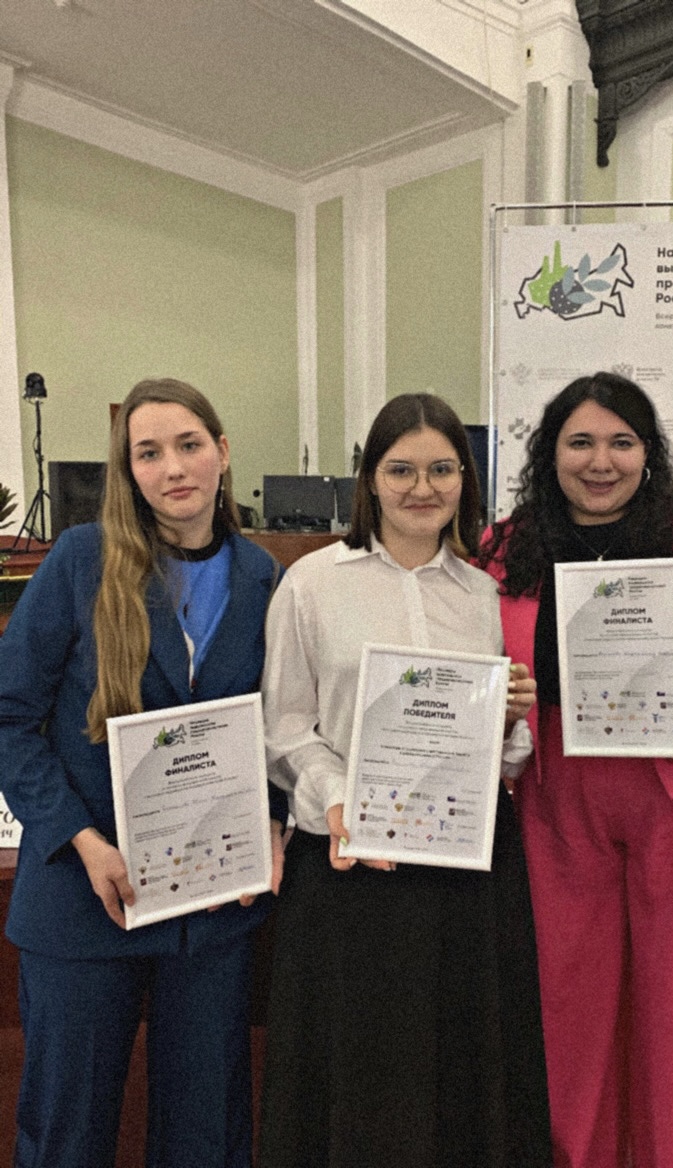 